ЛІТЕРАТУРНИЙ КАНОН: ТЕКСТИ Й КОНТЕКСТИВикладач: кандидат філологічних наук, доцент Ніколаєнко Валентина МиколаївнаКафедра: української літератури, ІІ корпус, ауд. 232E-mail: nikolaenkov006@gmail.comТелефон: (061) 289-12-75 (кафедра), 067-811-86-51 (моб.)Інші засоби зв’язку: Moodle (форум курсу, приватні повідомлення)ОПИС КУРСУМета дисципліни за вибором «Літературний канон: тексти і контексти» полягає у вивченні здобувачами наукового ступеня «Доктор філософії» теоретико-методологічної бази канону; осмисленні шляхів формування і розвитку теорії літературного канону, основних аспектів його функціонування, специфіки процесів канонізації та чинників, які на них впливали; набутті вмінь і навичок аналізу художніх текстів з позицій канон–традиція–новаторство; поглибленні розуміння розвитку літератури у синхронічному й діахронічному зрізах, механізмів формування та трансформації канону; ознайомленні з різними підходами у вивченні окресленої проблеми; усвідомленні теоретико-практичних проблем вивчення літературного канону на сьогоднішній день.Основні цілі курсу полягають в ознайомленні    із концепціями інтерпретації поняття«літературний канон»; ознайомленні з літературознавчою методологією дослідження літературного канону; розгляді підходів дослідження твору в руслі заявленої теми курсу; демонстрації алгоритму формування та змін канону; демонструвації впливу суспільних змін на інтерпретацію тексту; ознайомленні з явищами, напрямами розвитку національної культури;розвивати самостійність і критичність мислення.ПРОГРАМНІ РЕЗУЛЬТАТИ НАВЧАННЯОСНОВНІ НАВЧАЛЬНІ РЕСУРСИБаррі П. Вступ до теорії: літературознавство та культурологія / пер. з англ.. О. Погинайко. Київ : Смолоскип, 2008. 360 с.Плани лекцій і рекомендована література до них, завдання за темами, тематика індивідуальних завдань, перелік творів для імагологічного аналізу, запитання для підсумкового контролю, тестові завдання розміщені в СЕЗН Moodle за посиланням: https://moodle.znu.edu.ua/course/view.php?id=12817КОНТРОЛЬНІ ЗАХОДИПоточні контрольні заходи:Поточний контроль передбачає такі теоретичні завдання:Усне опитування і обговорення проблемних питань (статті, презентації, тези тощо).Короткі тести за пройденим матеріалом.Написання формального та вільного есе. Поточний контроль передбачає такі практичні завдання:Виконання домашніх письмових завдань;Виконання аудиторних письмових завдань пошукового та творчого характеру;Презентація власних досліджень.Підсумкові контрольні заходи:Усна відповідь на заліку (maх 20 балів) передбачає висвітлення двох питань: теоретичного й практичного – імагологічного аналіз художнього твору. Перелік питань див. на сторінці курсу у Moodle:  https://moodle.znu.edu.ua/course/view.php?id=12817Захист індивідуального дослідницького завдання (maх 20 балів) здійснюється на заліковому тижні. Публічний захист є обов’язковою вимогою для зарахування результатів за даними видами робіт. Тема індивідуального дослідницького завдання обирається впродовж перших двох тижнів семестру з переліку запропонованих тем. Результати ІДЗ можуть стати основою для доповідей на науково-практичних конференціях. Перелік тем, методичні рекомендації та критерії оцінювання ІДЗ див. на сторінці курсу у Moodle: https://moodle.znu.edu.ua/course/view.php?id=12817РОЗКЛАД КУРСУ ЗА ТЕМАМИ І КОНТРОЛЬНІ ЗАВДАННЯФІЛОЛОГІЧНИЙ ФАКУЛЬТЕТ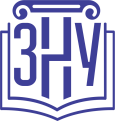 Силабус навчальної дисципліниШкала оцінювання: національна та ECTSФІЛОЛОГІЧНИЙ ФАКУЛЬТЕТСилабус навчальної дисципліниОСНОВНІ ДЖЕРЕЛАПідручники і посібники:Антологія світової літературно-критичної думки ХХ ст. / за ред. М.Зубрицької. Львів: Літопис, 2002. 633 с.Блум Г. Західний канон. Книги на тлі епох. Київ : Факт, 2017. 720 с.Павлишин М. Канон та іконостас : Літературно-критичні статті. Київ : Час, 1997. 447 с.Лосев І. Історія і теорія світової культури : європейський контекст. Київ : Либідь, 2015. 224 с.Баррі П. Вступ до теорії: літературознавство та культурологія / пер. з англ.. О. Погинайко. Київ : Смолоскип, 2008. 360 с.Ассман А. Простори спогаду: форми та трансформації культурної пам’яті / пер. з нім. К. Дмитренко, Л. Дороніна, О. Юдін. Київ : Ніка-Центр, 2012. – 440 с.Юрчук О. У тіні імперії. Українська література у світлі постколоніальної теорії. Київ : Академвидав. 2013. 224 с.Бернадська Н. Канон соцреалістичного роману. Слово і Час. 2005. № 2. С. 44–52.Гундорова Т. Кітч і література. Травестії. Київ : Факт, 2008. 284 с.Гундорова Т. Літературний канон і міф. Слово і Час. 2001. № 5. С. 15–24.Socrealizm: fabuły – komunikaty – ikony / [red. Krzysztof Stępnik, Magdalena Piechota]. Lublin : Wyd-wо Uniwersytetu Marii Curie-Skłodowskiej, 2006. 668 s.Bhabha H. The Location of Culture. London and New York : Routledge, 1994. 322 р.Bluhm L. Standortbestimmungen. Anmerkungen zu den Literaturstreits der 1990er Jahre in Deutschland. Eine kulturwissenschaftliche Skizze. Deutschsprachige Gegenwartsliteratur seit 1989. Heidelberg: Chronos, 2004. S. 61-73.The Norton Anthology of Theory and Criticism. New York : W. W. Norton & Company, 2001. 2624 p.Оhman R. The Shaping of a Canon: U.S. Fiction, 1960–1975. The Norton Anthology of Theory and Criticism / gen. ed. Vincent B. Leitch. New York : W. W. Norton & Company, 2001. P. 1877–1894.Ricoeur P. La Mémoire, l'Histoire, l'Oubli. Paris :Seuil, 2000, 675 p.Assmann  J. Das kulturelle Gedächtnis: Schrift, Erinnerung und politische Identität in frühen Hochkulturen.  C.H.Beck, 2007. 344 s.ІНФОРМАЦІЙНІ РЕСУРСИКовбасенко Ю. Адам Міцкевич, Олександр Пушкін, Тарас Шевченко: візія національної ідентичності, місце в літературному каноні. Teka komisji polsko-ukraińskich związkówkulturowych URL: https://elibrary.kubg.edu.ua/id/eprint/29404/1/TEKA_tytulowe.pdf (дата звернення : 14.05.2021).Stoev B. ein literarischer Kanon – notwerdig und gleichzeitig unmöglich? URL: https://www.grin.com/document/179742Schlagwort: Literarischer Kanon URL: https://litdidakt.hypotheses.org/tag/literarischer- kanon (дата звернення : 14.05.2021).Benjamin E. & Goodman J. Introduction Fame and Glory: the Classic, the Canon and the Literary Pantheon URL: http://www.mhra.org.uk/pdf/wph-8-1.pdf (дата звернення : 14.05.2021).РЕГУЛЯЦІЇ І ПОЛІТИКИ КУРСУВідвідування занять. Регуляція пропусків.Інтерактивний характер курсу передбачає обов’язкове відвідування практичних занять. За необхідності заняття можуть проводитися у очно-дистанційній формі, коли частина слухачів, що не можуть в цей день бути присутніми в аудиторії, приєднуються через zoom і беруть активну участь у заняттях.  Здобувачі, які за певних обставин не можуть відвідувати практичні заняття регулярно, мусять впродовж тижня узгодити із викладачем графік індивідуального відпрацювання пропущених занять. Окремі пропущені завдання мають бути відпрацьовані у формі співбесіди під час планової консультації викладача впродовж двох тижнів після пропуску. Відпрацювання занять може здійснюватися й шляхом виконання індивідуального письмового завдання. Здобувачі, які станом на початок екзаменаційної сесії мають понад 70% невідпрацьованих пропущених занять, до сесії не допускаються.  Політика академічної доброчесностіОдне з основних завдань навчального процесу – формування нульової толерантності до академічної недоброчесності. Відповідно до чинних правових норм, порушенням норм академічної доброчесності зокрема  вважається: плагіат - оприлюднення (частково або повністю) наукових результатів, отриманих іншими особами, як результатів власного дослідження та/або відтворення опублікованих текстів інших авторів без зазначення авторства; фабрикація - вигадування даних чи фактів, що використовуються в освітньому процесі або наукових дослідженнях; фальсифікація - свідома зміна чи модифікація вже наявних даних, що стосуються освітнього процесу чи наукових досліджень; списування - виконання письмових робіт із залученням зовнішніх джерел інформації, крім дозволених для використання, зокрема під час оцінювання результатів навчання. Якщо ви не впевнені, чи підпадають зроблені вами запозичення під визначення плагіату, будь ласка, проконсультуйтеся з викладачем. Будь-яка ідея, думка чи речення, ілюстрація чи фото, яке ви запозичуєте, має супроводжуватися посиланням на першоджерело. Приклади оформлення цитувань див. на платформі СЕЗН Moodle ЗНУ: https://moodle.znu.edu.ua/mod/resource/view.php?id=103857Висока академічна культура та європейські стандарти якості освіти, яких дотримуються в ЗНУ, вимагають від дослідників відповідального ставлення до вибору джерел. Посилання на такі ресурси, як Wikipedia, бази даних рефератів та письмових робіт (Studopedia.org та подібні) є неприпустимим. Рекомендовані бази даних для пошуку джерел: електронні ресурси Національної бібліотеки ім. Вернадського: http://www.nbuv.gov.ua; наукометрична база Scopus: https://www.scopus.com; наукометрична база Web of Science: https://apps.webofknowledge.comВикористання комп’ютерів/телефонів на заняттіВикористання мобільних телефонів, планшетів та інших гаджетів під час лекційних та практичних занять дозволяється виключно у навчальних цілях (для уточнення певних даних, перевірки правопису, отримання довідкової інформації тощо). Будь ласка, не забувайте активувати режим «без звуку» до початку заняття. КомунікаціяПланове спілкування викладача зі здобувачами відбувається згідно розкладу під час аудиторних занять та щотижневих консультацій викладача. За необхідністю воно може відбуватися на платформі ZOOM. Базовою платформою для комунікації викладача зі здобувачами є платформа Moodle. Важливі повідомлення загального характеру розміщуються викладачем на форумі курсу. Для індивідуальних питань використовується сервіс приватних повідомлень або мессенджери, визначені викладачем. Відповіді на запити здобувачів подаються викладачем упродовж трьох робочих днів. Для оперативного отримання повідомлень про оцінки та нову інформацію, розміщену на платформі Moodle, будь ласка, переконайтеся, що адреса електронної пошти, зазначена у вашому профайлі на Moodle, є актуальною, та регулярно перевіряйте папку «Спам».  Якщо за технічних причин доступ до Moodle є неможливим або ваше питання потребує термінового розгляду, надішліть електронного листа на пошту або у зазначені месенджери викладача. У листі обов’язково вкажіть ваше прізвище, ім’я та рік навчання.ДОДАТОК ДО СИЛАБУСУ ЗНУАкадемічна доброчесність. Здобувачі й викладачі Запорізького національного університету несуть персональну відповідальність за дотримання принципів академічної доброчесності, затверджених Кодексом академічної доброчесності ЗНУ: https://tinyurl.com/ya6yk4ad. Декларація академічної доброчесності здобувача вищої освіти (додається в обов’язковому порядку до письмових кваліфікаційних робіт, виконаних здобувачем, та засвідчується особистим підписом): https://tinyurl.com/y6wzzlu3.Навчальний процес та забезпечення якості освіти. Перевірка набутих здобувачами знань, навичок та вмінь (атестації, заліки, іспити та інші форми контролю) є невід’ємною складовою системи забезпечення якості освіти і проводиться відповідно до Положення про організацію та методику проведення поточного та підсумкового семестрового контролю навчання у ЗНУ: https://tinyurl.com/y9tve4lk.Повторне вивчення дисциплін, відрахування. Наявність академічної заборгованості до 6 освітніх компонентів за результатами однієї екзаменаційної сесії є підставою для надання здобувачу права на повторне вивчення зазначених навчальних дисциплін. Порядок повторного вивчення визначається Положенням про порядок повторного вивчення навчальних дисциплін та повторного навчання у ЗНУ: https://tinyurl.com/y9pkmmp5. Підстави та процедури відрахування здобувачів, у тому числі за невиконання навчального плану, регламентуються Положенням про відрахування, переривання навчання, поновлення та переведення здобувачів третього рівня вищої освіти ступеня доктора філософії у ЗНУ: https://tinyurl.com/3fwvbptk .Неформальна освіта. Порядок зарахування результатів навчання, підтверджених сертифікатами, свідоцтвами, іншими документами, здобутими поза основним місцем навчання, регулюється Положенням про порядок визнання результатів навчання, отриманих у неформальній освіті: https://tinyurl.com/y8gbt4xs.Вирішення конфліктів. Порядок і процедури врегулювання конфліктів, пов’язаних із корупційними діями, зіткненням інтересів, різними формами дискримінації, сексуальними домаганнями, міжособистісними стосунками та іншими ситуаціями, що можуть виникнути під час навчання, регламентуються Положенням про порядок і процедури вирішення конфліктних ситуацій у ЗНУ: https://tinyurl.com/57wha734. Конфліктні ситуації, що виникають у сфері стипендіального забезпечення здобувачів вищої освіти, вирішуються стипендіальними комісіями факультетів, коледжів та університету в межах їх повноважень, відповідно до: Положення про порядок призначення і виплати академічних стипендій у ЗНУ: https://tinyurl.com/yd6bq6p9; Положення про призначення та виплату соціальних стипендій у ЗНУ: https://tinyurl.com/y9r5dpwh. Психологічна допомога. Телефон довіри практичного психолога Марті Ірини Вадимівни (061)228-15-84, (099)253-78-73 (щоденно з 9 до 21). Уповноважена особа з питань запобігання та виявлення корупції Запорізького національного університету: Борисов Костянтин БорисовичЕлектронна адреса: uv@znu.edu.ua Гаряча лінія: Тел. (061) 228-75-50Рівні можливості та інклюзивне освітнє середовище. Центральні входи усіх навчальних корпусів ЗНУ обладнані пандусами для забезпечення доступу осіб з інвалідністю та інших маломобільних груп населення. Допомога для здійснення входу у разі потреби надається черговими охоронцями навчальних корпусів. Якщо вам потрібна спеціалізована допомога, будь-ласка, зателефонуйте (061) 228-75-11 (начальник охорони).  Порядок супроводу (надання допомоги) осіб з інвалідністю та інших маломобільних груп населення у ЗНУ: https://tinyurl.com/ydhcsagx. Ресурси для навчання. Наукова бібліотека: http://library.znu.edu.ua. Графік роботи абонементів: понеділок – п`ятниця з 08.00 до 16.00; вихідні дні: субота і неділя.Електронне забезпечення навчання (moodle): https://moodle.znu.edu.uaЯкщо забули пароль/логін, направте листа з темою «Забув пароль/логін» за адресою: moodle.znu@znu.edu.ua.У листі вкажіть: прізвище, ім'я, по-батькові українською мовою; шифр групи; електронну адресу.Якщо ви вказували електронну адресу в профілі системи Moodle ЗНУ, то використовуйте посилання для відновлення паролю https://moodle.znu.edu.ua/mod/page/view.php?id=133015.Центр інтенсивного вивчення іноземних мов: http://sites.znu.edu.ua/child-advance/Центр німецької мови, партнер Гете-інституту: https://www.znu.edu.ua/ukr/edu/ocznu/nimШкола Конфуція (вивчення китайської мови): http://sites.znu.edu.ua/confuciusДОДАТОК ДО СИЛАБУСУ ЗНУАКАДЕМІЧНА ДОБРОЧЕСНІСТЬ. Студенти і викладачі Запорізького національного університету несуть персональну відповідальність за дотримання принципів академічної доброчесності, затверджених Кодексом академічної доброчесності ЗНУ: https://tinyurl.com/ya6yk4ad. Декларація академічної доброчесності здобувача вищої освіти (додається в обов’язковому порядку до письмових кваліфікаційних робіт, виконаних здобувачем, та засвідчується особистим підписом): https://tinyurl.com/y6wzzlu3.ОСВІТНІЙ ПРОЦЕС ТА ЗАБЕЗПЕЧЕННЯ ЯКОСТІ ОСВІТИ. Перевірка набутих студентами знань, навичок та вмінь (атестації, заліки, іспити та інші форми контролю) є невід’ємною складовою системи забезпечення якості освіти і проводиться відповідно до Положення про організацію та методику проведення поточного та підсумкового семестрового контролю навчання студентів ЗНУ: https://tinyurl.com/y9tve4lk.ПОВТОРНЕ ВИВЧЕННЯ ДИСЦИПЛІН, ВІДРАХУВАННЯ. Наявність академічної заборгованості до 6 навчальних дисциплін (в тому числі проходження практики чи виконання курсової роботи) за результатами однієї екзаменаційної сесії є підставою для надання студенту права на повторне вивчення зазначених навчальних дисциплін. Порядок повторного вивчення визначається Положенням про порядок повторного вивчення навчальних дисциплін та повторного навчання у ЗНУ: https://tinyurl.com/y9pkmmp5. Підстави та процедури відрахування студентів, у тому числі за невиконання навчального плану, регламентуються Положенням про порядок переведення, відрахування та поновлення студентів у ЗНУ: https://tinyurl.com/ycds57la.НЕФОРМАЛЬНА ОСВІТА. Порядок зарахування результатів навчання, підтверджених сертифікатами, свідоцтвами, іншими документами, здобутими поза основним місцем навчання, регулюється Положенням про порядок визнання результатів навчання, отриманих у неформальній освіті: https://tinyurl.com/y8gbt4xs.ВИРІШЕННЯ КОНФЛІКТІВ. Порядок і процедури врегулювання конфліктів, пов’язаних із корупційними діями, зіткненням інтересів, різними формами дискримінації, сексуальними домаганнями, міжособистісними стосунками та іншими ситуаціями, що можуть виникнути під час навчання, регламентуються Положенням про порядок і процедури вирішення конфліктних ситуацій у ЗНУ: https://tinyurl.com/ycyfws9v. Конфліктні ситуації, що виникають у сфері стипендіального забезпечення здобувачів вищої освіти, вирішуються стипендіальними комісіями факультетів, коледжів та університету в межах їх повноважень, відповідно до: Положення про порядок призначення і виплати академічних стипендій у ЗНУ: https://tinyurl.com/yd6bq6p9; Положення про призначення та виплату соціальних стипендій у ЗНУ: https://tinyurl.com/y9r5dpwh.ЗАПОБІГАННЯ КОРУПЦІЇ. Уповноважена особа з питань запобігання та виявлення корупції (Воронков В. В., 1 корп., 29 каб., тел. +38 (061) 289-14-18).ПСИХОЛОГІЧНА ДОПОМОГА. Телефон довіри практичного психолога (061)228-15-84 (щоденно з 9 до 21).РІВНІ МОЖЛИВОСТІ ТА ІНКЛЮЗИВНЕ ОСВІТНЄ СЕРЕДОВИЩЕ. Центральні   входи   усіхнавчальних корпусів ЗНУ обладнані пандусами для забезпечення доступу осіб з інвалідністю та інших маломобільних груп населення. Допомога для здійснення входу у разі потреби надається черговими охоронцями навчальних корпусів. Якщо вам потрібна спеціалізована допомога, будь-ласка, зателефонуйте (061) 228-75-11 (начальник охорони). Порядок супроводу (надання допомоги) осіб з інвалідністю та інших маломобільних груп населення у ЗНУ: https://tinyurl.com/ydhcsagx.РЕСУРСИ ДЛЯ НАВЧАННЯ. Наукова бібліотека: http://library.znu.edu.ua. Графік роботи абонементів: понеділок – п`ятниця з 08.00 до 17.00; субота з 09.00 до 15.00.ЕЛЕКТРОННЕ ЗАБЕЗПЕЧЕННЯ НАВЧАННЯ (MOODLE): HTTPS://MOODLE.ZNU.EDU.UAЯкщо забули пароль/логін, направте листа з темою «Забув пароль/логін» за адресами:для студентів ЗНУ - moodle.znu@gmail.com, Савченко Тетяна Володимирівнадля студентів Інженерного інституту ЗНУ - alexvask54@gmail.com, Василенко Олексій ВолодимировичУ листі вкажіть: прізвище, ім'я, по-батькові українською мовою; шифр групи; електронну адресу.Якщо ви вказували електронну адресу в профілі системи Moodle ЗНУ, то використовуйте посилання для відновлення паролю h         ttps://moodle.znu.edu.ua/mod/page/view.php?id=133015.Oсвітньо-наукова програма, спеціальність,ступінь вищої освітиOсвітньо-наукова програма, спеціальність,ступінь вищої освітиФілологія 035 Філологіятретій (доктор філософії)Філологія 035 Філологіятретій (доктор філософії)Філологія 035 Філологіятретій (доктор філософії)Філологія 035 Філологіятретій (доктор філософії)Філологія 035 Філологіятретій (доктор філософії)Філологія 035 Філологіятретій (доктор філософії)Статус дисципліни:Статус дисципліни:ВибірковаВибірковаВибірковаВибірковаВибірковаВибірковаКредити ECTS3Навч. рік:2022-2023Рікнавчання2Тижні16Кількість годин120Кількість змістовихмодулів6Лекційні заняття – 32Самостійна робота – 88Лекційні заняття – 32Самостійна робота – 88Лекційні заняття – 32Самостійна робота – 88Лекційні заняття – 32Самостійна робота – 88Вид контролю:Вид контролю:ЗалікЗалікПосилання на курс в MoodleПосилання на курс в MoodleПосилання на курс в Moodlehttps://moodle.znu.edu.ua/course/view.php?id=12817https://moodle.znu.edu.ua/course/view.php?id=12817https://moodle.znu.edu.ua/course/view.php?id=12817https://moodle.znu.edu.ua/course/view.php?id=12817https://moodle.znu.edu.ua/course/view.php?id=12817Програмні результати навчанняПрограмні результати навчанняПрограмні результати навчанняПРН 1Демонструвати системний науковий світогляд та загальний культурнийкругозір; володіти техніками і технологіями критичного мисленняПРН 3Застосовувати сучасні інструменти і технології пошуку, оброблення та аналізу інформації, зокрема, статистичні методи аналізу даних великого обсягу та/або складної структури, спеціалізовані бази даних та інформаційні системиПРН 4Формулювати і перевіряти гіпотези; використовувати для обґрунтування висновків належні докази, зокрема, результати теоретичного аналізу, експериментальних досліджень, спостережень, наявні літературні дані з метою розв’язання значущих наукових та науково-прикладних проблем ПРН 7Оволодівати сучасними знаннями та застосовувати їх у практичній діяльності; здійснювати абстрактний аналіз, оцінку і синтез нових та комплексних ідей; демонструвати відданість їх розвитку у передових контекстах професійної та наукової діяльностіПРН 11Здійснювати	пошук,	оброблення	та		аналіз	наукової	інформації,	її систематизацію	та	узагальнення;	використовувати		інформаційно-комунікаційні технології у дослідницькій та викладацькій діяльностіПРН 12Вміти організовувати поетапне дослідження в галузі філології, коректно формулювати гіпотези, представлені у дослідженні, знаходити релевантні способи для їх підтвердження.Тиждень і видзаняттяТема заняттяКонтрольні заходи, кількість балівЗмістовий модуль 1. Історико-теоретичні засади вивчення канонуЗмістовий модуль 1. Історико-теоретичні засади вивчення канонуЗмістовий модуль 1. Історико-теоретичні засади вивчення канонуТиждень 1.Лекція 1.Теоретичні	аспектививчення	природи літературного канону в гуманітаристиціДати відповіді на питання тестових завдань.Створити презентацію на тему внеску дослідника (одного за вибором: В. Агеєва, Г. Блум, Р. Віддовсон, Т. Іґлтон, К. Куін, Р. Мовчан,Тиждень 2.Лекція 2.Напрямки дослідження канонуВ. Моренець, Р. Оман, М. Павлишин,   Т. Пастух, Р. Фаулер, У. Федорів) у теоретико-методологічні розробку канону(maх 10 балів)Змістовий модуль 2. Принципи формування й усталення канонуЗмістовий модуль 2. Принципи формування й усталення канонуЗмістовий модуль 2. Принципи формування й усталення канонуТиждень 3Лекція 3.Чинники	формуваннялітературного канонуДати відповіді на питання тестових завдань.Укласти список авторів та перелік їхніх творів, які є зразками літературного канону(maх 10 балів)Тиждень 4.Лекція 4.Усталеність літературного канонуДати відповіді на питання тестових завдань.Укласти список авторів та перелік їхніх творів, які є зразками літературного канону(maх 10 балів)Змістовий модуль 3. Літературний канон: міжкультурна рецепціяЗмістовий модуль 3. Літературний канон: міжкультурна рецепціяЗмістовий модуль 3. Літературний канон: міжкультурна рецепціяТиждень 5–6.Лекція 5.Від	Античності	домодернізму:	європейські канонізаційні практикиДати відповіді на питання тестових завдань.Укласти таблицю відзнак й нагород, літературних конкурсів та премій, вказавши засновника, рік заснування, номінації, критерії відбору тощо.(maх 10 балів)Тиждень 7–8.Лекція 6.Специфіка функціонування канону в літературній Європі	постмодерногоперіодуДати відповіді на питання тестових завдань.Укласти таблицю відзнак й нагород, літературних конкурсів та премій, вказавши засновника, рік заснування, номінації, критерії відбору тощо.(maх 10 балів)Змістовий модуль 4. Естетичний вимір літературного канонуЗмістовий модуль 4. Естетичний вимір літературного канонуЗмістовий модуль 4. Естетичний вимір літературного канонуТиждень 9–10.Лекції 7.Літературні пріоритети і система	суспільних цінностей1. Дати відповіді на питання тестових завдань. Укласти	«каталог»	тем	і	мотивів	світового літературного канону(maх 10 балів)Тиждень 11.Лекції 8.Естетика	сучасного літературного канону1. Дати відповіді на питання тестових завдань. Укласти	«каталог»	тем	і	мотивів	світового літературного канону(maх 10 балів)Змістовий модуль 5. Канонізація та деканонізаціяв координатах мистецтва словаЗмістовий модуль 5. Канонізація та деканонізаціяв координатах мистецтва словаЗмістовий модуль 5. Канонізація та деканонізаціяв координатах мистецтва словаТиждень 12.Лекція 9.Канон і каноноборство1. Дати відповіді на питання тестових завдань. Написати	літературознавче	дослідження«Прихильники канону та їхні опоненти: аргументи й контраргументи позицій»(maх 10 балів)Тиждень 13–14.Лекція 10.Канон як цілісний наратив1. Дати відповіді на питання тестових завдань. Написати	літературознавче	дослідження«Прихильники канону та їхні опоненти: аргументи й контраргументи позицій»(maх 10 балів)Змістовий модуль 6. Сучасне канононтворення: умови й перспективиЗмістовий модуль 6. Сучасне канононтворення: умови й перспективиЗмістовий модуль 6. Сучасне канононтворення: умови й перспективиТиждень 15.Лекція 11.Канон і постмодернізмДати відповіді на питання тестових завдань.Підготувати	повідомлення	на	тему:	«Стан	і перспективи сучасних літературних «брендів» і«трендів» через призму сприйняття фахівця й пересічного читача»(maх 10 балів)Тиждень 16.Лекція 12.«Від друкарського станка до всесвітньої павутини»Дати відповіді на питання тестових завдань.Підготувати	повідомлення	на	тему:	«Стан	і перспективи сучасних літературних «брендів» і«трендів» через призму сприйняття фахівця й пересічного читача»(maх 10 балів)За шкалою ECTSЗа шкалою університетуЗа національною шкалоюЗа національною шкалоюЗа шкалою ECTSЗа шкалою університетуЕкзаменЗалікA90 – 100 (відмінно)5 (відмінно)ЗарахованоB85 – 89 (дуже добре)4 (добре)ЗарахованоC75 – 84 (добре)4 (добре)ЗарахованоD70 – 74 (задовільно)3 (задовільно)E60 – 69 (достатньо)3 (задовільно)FX35 – 59 (незадовільно – з можливістюповторного складання)2 (незадовільно)Не зарахованоF1 – 34 (незадовільно – з обов’язковимповторним курсом)2 (незадовільно)Не зараховано